Проект предусматривает создание мини-завода по производству узлов, агрегатов и установок промышленного и бытового назначения, металлоизделий, пресс-форм и изделий из пенополистирола в Хорезмской области Республики Узбекистан.Ассортимент продукции ориентирован на штучное и мелкосерийное производство.Требуемая сумма инвестиций (займа, кредита) 1 840, 0 тысяч USD, сроком погашения на 5 лет, с приведенном ниже льготном периодом погашения.ОБЩИЕ ИНВЕСТИЦИОННЫЕ ЗАТРАТЫ ПО ПРОЕКТУ ПРЕДУСМАТРИВАЮТ:Финансирование проекта планируется осуществить собственными средствами, привлеченного капитала и заемного капитала.Приняты следующие условия кредитования:ПОКАЗАТЕЛИ ЭФФЕКТИВНОСТИ ДЕЯТЕЛЬНОСТИ ПРЕДПРИЯТИЯ НА 5 ГОД ПРОЕКТА:Чистый дисконтированный доход инвестированного капитала (расчётный) на 5 лет, при ставке
дисконтирования 10% составил 605,02 тыс. USDОСНОВНАЯ СТРАТЕГИЯ ПРЕДПРИЯТИЯ:Захват расчетной и более доли на рынке сложных металлоизделий на основе производственной гибкости и достаточно высокого класса изделий по точности и сложности.ПОТРЕБИТЕЛЬСКИЙ РЫНОК:Основными потребители продукции производственные предприятия серийного производства пищевой, перерабатывающей, текстильной промышленности и машиностроения, строительные и строительно-монтажные организации.Прогнозируемый контроль рынка по региону 17%, по республике 2%ЦЕЛЕВАЯ ЭКОНОМИЧЕСКАЯ СОСТАВЛЯЮЩАЯ ПРОЕКТА:Создание в высокой степени самодостаточной производственной единицы с замкнутым производственным циклом в регионе;Заполнение пустующей ниши металлоизделий определённого класса точности в Хорезмской области, Республики Каракалпакстан и частично Республики Узбекистан.Повышение экономического самообеспечения в Хорезмской области, Республики Каракалпакстан и частично Республики Узбекистан.КОСВЕННЫЕ СОСТАВЛЯЮЩИЕ ПРОЕКТА:Обеспечение растущей потребности в изделиях из пенополистирола в строительстве;Заполнение ниши востребованности в сложных и/или трудоемких изделиях штучного изготовления, узлов, агрегатов, установок альтернативных источников питания, типа биогазовых установок, солнечных коллекторов;Обеспечение растущей потребности в бытовых установках водонагревателя, отопления.КОНКУРЕНЦИЯ:Конкурирующие предприятия разделены на три группы:По оснащенностиПо продукцииПо деятельностиС учетом специфичности и сфокусированности на обеспечение изделиями определенной отрасли (отраслей), на рынке региона прямая конкуренция исключается.На рынке региона возможен контроль рынка металлоизделий до 33-35%, в расчетах принят контроль рынка в 17%.РИСКИ:Внешние факторы риска учтены маржей цен, стоимостей, и инфляционными ожиданиями.Внутренние факторы риска решаются производственным планированием с привлечением структуры внутреннего аудита.Наименование организацииCLASSIC-METALОрганизационно-правовая формаОбщество ограниченной отвественностиФорма собственностиЧастная собственностьОписание организацииООО «CLASSIC-METAL» создано на базе действующих предприятийШтатная численность работников 117 сотрудниковУставной капитал400 тысяч долларов СШАВаловый оборотВаловый оборот базовых предприятий 570 тысяч долларов СШАРуководитель проектаДжуматов Шакирджан Куранбаевич, директор ООО «Aloqa maxsus avtomatika»Контактные данныеРеспублика Узбекистан, Хорезмская область, город Ургенч, улица Ханкинская, 138Тел: (998) 97-221-17-25e-mail: sdjumatov@mail.ruсоц.сети: Telegram, WhatsAppЦель проектаСоздание производственного предприятия по производству узлов, агрегатов и установок промышленного и бытового назначения, металлоизделий, пресс-форм и изделий из пенополистиролаОсновная продукция завода:готовые металлоизделия из стали и цветных металлов, полуфабрикаты из металлов.Другая продукция завода:изделия из пенополистирола, водонагревательные и отопительные системы, биогазовые установки, узкофункциональные конструктивные элементы и инструменты, стекловолоконные изделия.Расходытыс. USDИнвестиции в основной капитал 1 592,7Оборотный капитал 644,6Всего 2 237,3Источник финансированияСумма, тыс. USDПериодДоляСобственные средства, привлеченные капитал400,005-07. 202018%Заемные средства 1 840,005-08. 2020 82%Всего 2 240,0100%Валюта кредитаUSDПроцентная ставка, годовых 10%Срок погашения, лет 5,0Выплата процентов и основного долга ежемесячноЛьготный период погашения процентов, мес. 18Льготный период погашения основного долга, мес. 18Тип погашения основного долга равными долямиГодовая прибыль (5 год), тыс. USD 516,95Рентабельность активов 49,47%Внутренняя норма доходности (IRR) 35,4%Чистая текущая стоимость (NPV), тыс .USD 605,02Окупаемость проекта (простая), лет 3,3Окупаемость проекта (дисконтированная), лет 4,1Потенциально потребителей изделий из металла, в год270На первый год деятельности, не более100Потребителей на оцифровку, разработку не более20% (до 50)Потенциальное потребителей на установки и изделий из пенополистирола, в год500На первый год деятельности, не более200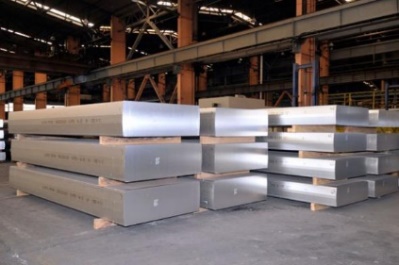 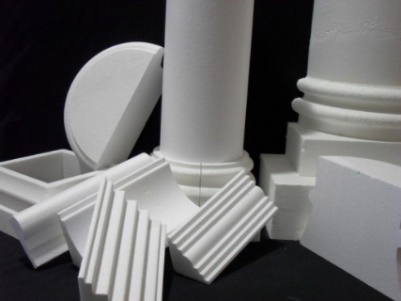 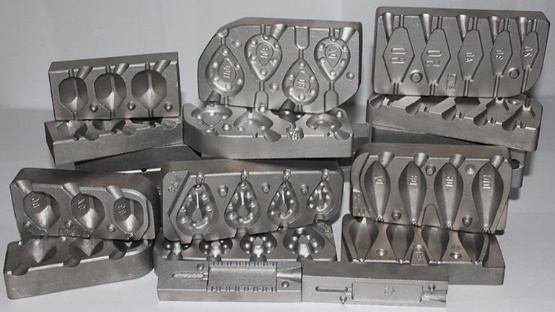 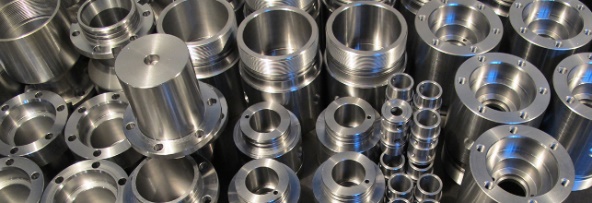 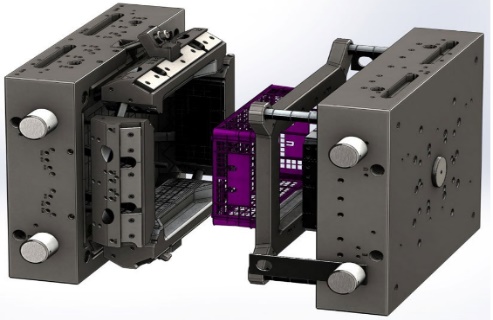 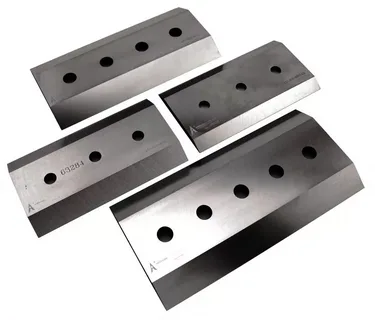 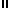 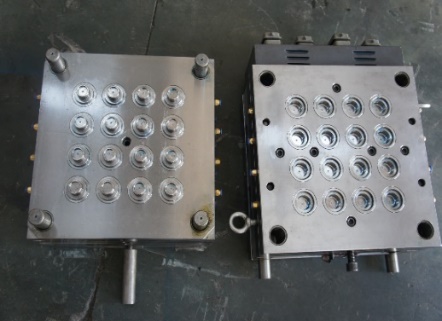 